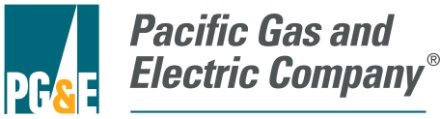 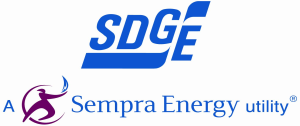 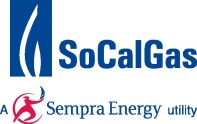 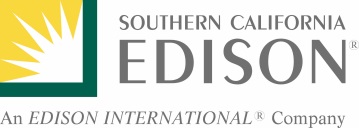 October , 2015Ms. Brenda Edwards, EE–41Office of Energy Efficiency and Renewable Energy Energy Conservation Program for Consumer Products  Department of EnergyWashington, DC 20585–0121Docket Number: 	EERE-2014-BT-STD-0031RIN:			1904-AD20Dear Ms. Edwards:This letter comprises the comments of the Pacific Gas and Electric Company (PG&E), Southern California Gas Company (SCGC), San Diego Gas and Electric (SDG&E), and Southern California Edison (SCE) in response to the Department of Energy (DOE) Notice of Data Availability (NODA) for Energy Conservation Standards for Residential Furnaces.The signatories of this letter, collectively referred to herein as the California Investor Owned Utilities (CA IOUs), represent some of the largest utility companies in the Western United States, serving over 35 million customers. As energy companies, we understand the potential of efficiency standards to cut costs and reduce consumption while maintaining or increasing consumer utility of the products. We have a responsibility to our customers to advocate for standards that accurately reflect the climate and conditions of our respective service areas, so as to maximize these positive effects.We appreciate the opportunity to provide the following recommendations in response to the DOE request for comments for this energy conservation standard NODA. We commend DOE for updating the energy conservation standard for Residential Furnaces. We urge DOE to consider the following recommendations:We support a single strong energy conservation standard for all Residential Furnace equipment. In DOE’s NODA for Residential Furnaces, a cutoff creating a “small furnace definition” (between 45 MBtu/h and 65 MBtu/h) is being considered which would exempt smaller furnaces from being required to meet the new energy conservation standard. In California, there are many existing furnace installations that below the thresholds being considered in the NODA. This is due to the state’s mild climate. By exempting these furnaces from a standard, energy savings will not be realized Th California IOUs support a single size classification with an energy conservation standard that requires condensing furnace technology. e support 45 MBtu/h as the cutoff in order to capture the maximum possible savings. Despite our decision to split furnaces into two size categories, we recognize that this compromise position many of the stakeholders. Therefore, we would strongly recommend a cutoff of 45 MBtu/h for condensing and noncondensing furnaces, the lowest size analyzed by DOE. As mentioned above, this is due to the tendency for California furnaces to be sized smaller than the national average. We prefer the smallest cutoff that DOE has considered.If a dual capacity standard is chosen, we support 95 AFUE for equipment above the chosen threshold. The analysis provided by DOE indicates that the energy conservation standard which results in the best Net Present Value to consumers is 80/95 (small/large) AFUE. It is for that reason that the California IOUs support a 95 AFUE energy conservation standard for large furnaces. In conclusion, we would like to reiterate our support to DOE for strengthening the energy conservation standard for Residential Furnaces. We thank DOE for the opportunity to be involved in this process and encourage DOE to carefully consider the recommendations outlined in this letter.Sincerely,Patrick EilertManager, Codes and StandardsPacific Gas and Electric CompanySue KristjanssonCodes and Standards and ZNE ManagerSouthern California Gas CompanySteven M. Long, P.E.Manager, Energy Codes & StandardsDSM EngineeringSouthern California EdisonChip FoxCodes and Standards and ZNE Planning ManagerSan Diego Gas and Electric Company